§1862.  Sales or use tax paid to another jurisdictionThe tax imposed by this Part does not apply to the use, storage or other consumption in this State of tangible personal property or taxable services purchased outside the State upon which the purchaser has paid a sales or use tax imposed by another taxing jurisdiction that is equal to or greater than the tax imposed by this Part.  If the amount of sales or use tax paid to another taxing jurisdiction is less than the amount of tax imposed by this Part, then the purchaser shall pay to the State Tax Assessor an amount sufficient to make the total amount of sales and use tax paid to the other taxing jurisdiction and this State equal to the amount imposed by this Part.  [PL 2011, c. 240, §20 (AMD).]SECTION HISTORYPL 1985, c. 783, §8 (AMD). PL 1987, c. 772, §24 (AMD). PL 2011, c. 240, §20 (AMD). The State of Maine claims a copyright in its codified statutes. If you intend to republish this material, we require that you include the following disclaimer in your publication:All copyrights and other rights to statutory text are reserved by the State of Maine. The text included in this publication reflects changes made through the First Regular and First Special Session of the 131st Maine Legislature and is current through November 1, 2023
                    . The text is subject to change without notice. It is a version that has not been officially certified by the Secretary of State. Refer to the Maine Revised Statutes Annotated and supplements for certified text.
                The Office of the Revisor of Statutes also requests that you send us one copy of any statutory publication you may produce. Our goal is not to restrict publishing activity, but to keep track of who is publishing what, to identify any needless duplication and to preserve the State's copyright rights.PLEASE NOTE: The Revisor's Office cannot perform research for or provide legal advice or interpretation of Maine law to the public. If you need legal assistance, please contact a qualified attorney.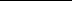 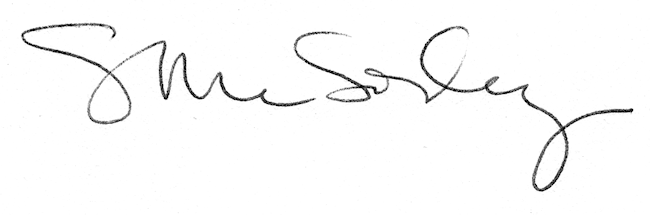 